السؤال الأول اختاري الإجابة الصحيحة  السؤال الثاني ضعي علامة (   ) أمام الإجابة الصحيحة و علامة ( X ) أمام الإجابة الخاطئةمن العوامل التي تساعد على اتخاذ القرار السليم القدرة على التفكير )    )من طرق التخلص الشعور بالغضب الاستعاذة من الشيطان الرجيم )     )من الأساليب الغير فعالة في اتخاذ القرار عدم تحديد المشكلة )       )إذا كان السؤال له إجابة واحدة صحيحة فإن الإجابة تحتاج اتخاذ قرار)    )شراء العصائر المعبأة في علب قابلة للتدوير (    )شراء المنتجات ذات الاستعمال الواحد كالصحون والأكواب الورقية )   )صالح الأجهزة والأدوات بدلاً من رميها )      )من أنواع النفايات نفايات قابلة للتحلل )   )تؤدي النفايات المتعفنة إلى تكون غاز الميثان )     )يفضل تناول الشاي بعد الوجبة مباشره )      )الغضب هو ما يعيي الإنسان من الإحساس بالحرج والنقص (          )فرض الرسوم على من يرمي النفايات عشوائياً وال يضعها في الحاويات.(      )إلقاء فضلات المسالخ من الذبائح المصابة بالأمراض في مكان الذبح (       )طمر النفايات بالتراب من غير تبطين الأرض )        )يحفظ الشاي في إناء محكم الغلق (       )السؤال الثالث أجيب عن الأسئلة التالية:اقترحي فكرة تساعد على التخفيف من الشعور بالخجل؟ ...........................................................................................................................اذكري دولتين تشتهر بزراعة الشاي......................................................................................................................................................................................................اذكري ضرر واحد لشرب الشاي مباشرة بعد الوجبات............................................................................أكملي الفراغللتخلص من الغضب الاستعاذة من الشيطان و...............................من أعراض الغضب تسارع ضربات .......... .معرفة الإمكانات المتوافرة تساعد الفرد على اتخاذ ..............اذكري طريقة واحدة للتخلص من النفايات................................................................................................	انتهت الأسئلة مع تمنياتي بالتوفيقبسم الله الرحمن الرحيمبسم الله الرحمن الرحيمبسم الله الرحمن الرحيمالمملكة العربية السعودية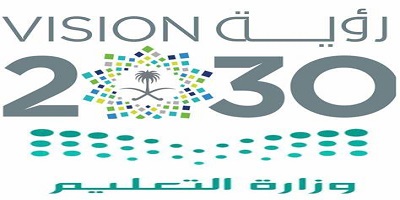 المادة: المهارات الحياتية والاسريةوزارة التعليمالصف: السادس الابتدائيإدارة تعليم ......................الفصل الدراسي الثاني 1445هـمدرسة ..........................اختبار نهائي انتساباختبار مادة المهارات الحياتية والأسرية للصف السادس (انتساب)الفصل الدراسي الثاني 1445هـاختبار مادة المهارات الحياتية والأسرية للصف السادس (انتساب)الفصل الدراسي الثاني 1445هـالدرجة الكلية/6020ا- الرسول صلى الله عليه وسلم يستخير ويستشير قبل ا- الرسول صلى الله عليه وسلم يستخير ويستشير قبل ا- الرسول صلى الله عليه وسلم يستخير ويستشير قبل زيارة الأقاربالأكلج- اتخاذ القرار2- تعرق اليدين من أعراض2- تعرق اليدين من أعراض2- تعرق اليدين من أعراضالخجلالغضبج- الضغط3- من أعراض الخجل السلوكية3- من أعراض الخجل السلوكية3- من أعراض الخجل السلوكيةاللعب الكثيرالنوم العميقج- قلة التحدث4- من النفايات الغير قابلة للاشتعال4- من النفايات الغير قابلة للاشتعال4- من النفايات الغير قابلة للاشتعالالزجاجالورقج- القماش5- يفضل .......... بما لا نحتاجه للجمعيات الخيرية:5- يفضل .......... بما لا نحتاجه للجمعيات الخيرية:5- يفضل .......... بما لا نحتاجه للجمعيات الخيرية:التبرع.   التجميع ج- الرمي 6- يفضل شراء المعلبات القابلة لـ :6- يفضل شراء المعلبات القابلة لـ :6- يفضل شراء المعلبات القابلة لـ :لتجميع .إعادة التدويرج- التحلل7- تحتوي الوجبة الصحية الجيدة على :7- تحتوي الوجبة الصحية الجيدة على :7- تحتوي الوجبة الصحية الجيدة على :فاكهة وخضرواتمشروبات غازيةج- شاي وقهوة8- يفيد الشاي مع النعناع في حالات:8- يفيد الشاي مع النعناع في حالات:8- يفيد الشاي مع النعناع في حالات:الصداعاللعب .ج- المغص9- تعتبر وجبة الفطور من أهم الوجبات9- تعتبر وجبة الفطور من أهم الوجبات9- تعتبر وجبة الفطور من أهم الوجباتاليوميةالأسبوعيةج- الشهرية10- من أخطار النفايات الغير المباشرة10- من أخطار النفايات الغير المباشرة10- من أخطار النفايات الغير المباشرةالجروحانتشار الروائح الكريهةج- الأمراض3010